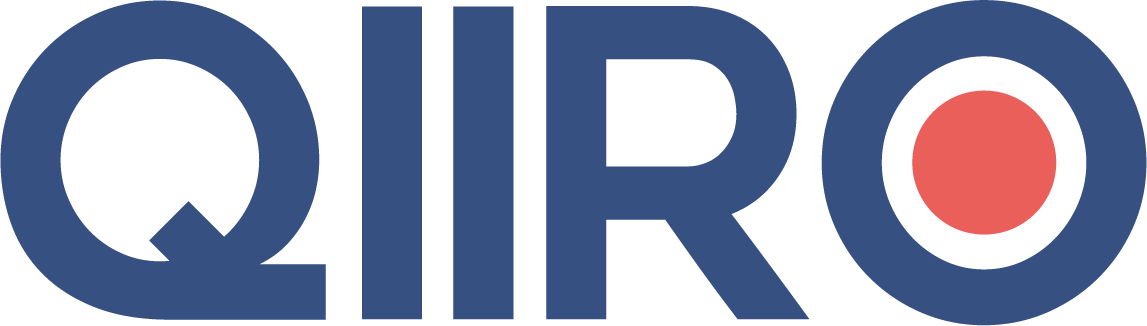 QIIRO vous propose des modèles de documents juridiques éprouvés, à jour des dernières réformes et règlementations en vigueur. Néanmoins, nos modèles restent généraux et nécessitent d’être adaptés.  En cas de doute sur la rédaction ou les conséquences juridiques de l’un de nos modèles de documents, nous vous recommandons l’accompagnement par un professionnel du droit. Lettre de convocation à entretien préalable au licenciement								(Prénom et Nom de l’employé)								(Adresse) 							A (Ville), le (Date)Par LRAR ou remise en main propre contre décharge Objet : Convocation à entretien préalableMadame, Monsieur,Nous envisageons de prendre à votre encontre une sanction disciplinaire pouvant aller jusqu’au licenciement, pour laquelle nous souhaiterions recueillir vos explications.En application des dispositions des articles L.1232-2 et suivants du Code du travail, nous vous prions de bien vouloir vous présenter le (Date à compléter minimum 5 jours ouvrables après présentation de la lettre ou remise en main propre) à (Heure) heures dans le bureau de (Compléter) situé (Compléter).Lors de cet entretien, le Code du travail vous donne la possibilité de vous faire assister : Soit, par une personne appartenant au personnel de l'entreprise ;Soit, si vous le préférez, par un conseiller extérieur à l'entreprise à choisir sur une liste dressée à cet effet par le préfet.Vous pourrez consulter cette liste : dans les locaux de l'inspecteur du travail situés (Compléter)à la mairie de (Compléter)Soit, par un représentant du personnel. Éventuellement et seulement si la situation le requiert : Par ailleurs, compte tenu de la gravité des manquements qui vous sont reprochés, et dans l’attente de la décision définitive qui découlera des explications que vous serez invité à fournir lors de l’entretien, nous vous notifions par la présente une mise à pied à titre conservatoire jusqu’à cette décision définitive.Veuillez agréer, Madame/Monsieur, l’expression de nos salutations distinguées.La Société (Signature)